Решить системы уравнений1)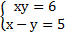 2)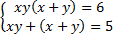 